 St. Wilfred Law College, Gegal, Ajmer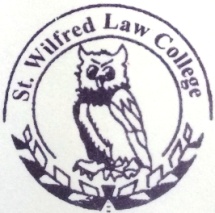        PNOC by Rajasthan Govt., Affiliated to ALU, Jaipur &                          Approved by Bar Council of India, New DelhiREQUIREMENTLL.B. 3 Years CourseApplications are invited for following posts for eligible candidates.Interested candidates May Submit their resume along with all relevant documents. In next 10 daysContact : Near : Balaji Mandir, Jaipur Road, Gegal,  Ajmer, Mobile No : 7357619889E-Mail. – swlcajmer@gmail.com Website : - https://lawajmer.stwilfreds.comName of PostQualificationNo. of PostPrincipalLL.M./Ph.D. With Minimum15 Years Experience01Assistant ProfessorLL.M. (55%), NET/SET/Ph.D.12